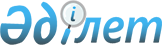 Об утверждении натуральных норм площадей для административных и специфических помещений загранучреждений Республики Казахстан при приобретении в собственность, проектировании и строительстве административных зданий загранучреждений Республики КазахстанПриказ Министра иностранных дел Республики Казахстан от 16 октября 2018 года № 11-1-4/461. Зарегистрирован в Министерстве юстиции Республики Казахстан 30 октября 2018 года № 17642
      В соответствии с пунктом 2 статьи 69 Бюджетного кодекса Республики Казахстан от 4 декабря 2008 года ПРИКАЗЫВАЮ:
      1. Утвердить натуральные нормы площадей для административных и специфических помещений загранучреждений Республики Казахстан при приобретении в собственность, проектировании и строительстве административных зданий загранучреждений Республики Казахстан согласно приложению к настоящему приказу.
      2. Департаменту материально-технического обеспечения Министерства иностранных дел Республики Казахстан в установленном законодательством Республики Казахстан порядке обеспечить:
      1) государственную регистрацию настоящего приказа в Министерстве юстиции Республики Казахстан;
      2) в течение десяти календарных дней со дня государственной регистрации настоящего приказа направление на казахском и русском языках в Республиканское государственное предприятие на праве хозяйственного ведения "Республиканский центр правовой информации" для официального опубликования и включения в Эталонный контрольный банк нормативных правовых актов Республики Казахстан;
      3) размещение настоящего приказа на официальном интернет-ресурсе Министерства иностранных дел Республики Казахстан;
      4) в течение десяти рабочих дней после государственной регистрации настоящего приказа в Министерстве юстиции Республики Казахстан представление в Управление юридической экспертизы Министерства иностранных дел Республики Казахстан сведений о выполнении мероприятий, предусмотренных в подпунктах 1), 2), 3) настоящего пункта.
      3. Контроль за исполнением настоящего приказа возложить на Ответственного секретаря Министерства иностранных дел Республики Казахстан.
      4. Настоящий приказ вводится в действие по истечении десяти календарных дней после дня его первого официального опубликования.
      "СОГЛАСОВАНО"
Министр финансов
Республики Казахстан
__________________А. Смаилов
"___" __________ 2018 года Натуральные нормы площадей для административных и специфических помещений загранучреждений Республики Казахстан при приобретении в собственность, проектировании и строительстве административных зданий загранучреждений Республики Казахстан
      Примечание:
      1. Допускается превышение натуральных норм площадей для административных и специфических помещений загранучреждений Республики Казахстан при приобретении в собственность, проектировании и строительстве административных зданий загранучреждений Республики Казахстан, в случае, если особенности планировки помещений в зданиях не позволяют сокращение этих площадей, но общая площадь зданий не превышает площадь, исчисляемую исходя из численности персонала загранучреждений Республики Казахстан на период приобретения зданий.
      2. Площадь административных и специфических помещений загранучреждений Республики Казахстан пересматривается в связи с требованиями к размещению дипломатических представительств, консульских учреждении и представительств иностранных государств при международных организациях на территории государства пребывания, а также в соответствии с условиями международных договоров, двусторонних соглашений и иных актов, заключенных между Республикой Казахстан и иностранными государствами.
					© 2012. РГП на ПХВ «Институт законодательства и правовой информации Республики Казахстан» Министерства юстиции Республики Казахстан
				
      Министр иностранных дел
Республики Казахстан 

К. Абдрахманов
Приложение 
к приказу Министра 
иностранных дел
Республики Казахстан
от 16 октября 2018 года № 11-1-4/461
№
Наименование помещения
Единица измерения
Площадь помещения не более
1
2
3
4
1.
Служебные кабинеты:
1)
Кабинет Чрезвычайного и Полномочного Посла Республики Казахстан, Постоянного (Полномочного) Представителя Республики Казахстан при международной организации (на 1 сотрудника)
квадратный метр
54
2)
Комната отдыха Чрезвычайного и Полномочного Посла Республики Казахстан, Постоянного (Полномочного) Представителя Республики Казахстан при международной организации (на 1 сотрудника)
квадратный метр
15
3)
Приемная Чрезвычайного и Полномочного Посла Республики Казахстан, Постоянного (Полномочного) Представителя Республики Казахстан при международной организации (на 1 сотрудника)
квадратный метр
12
4)
Кабинет поверенного в делах, заместителя постоянного представителя при международной организации, генерального консула, советника-посланника загранучреждения Республики Казахстан (на 1 сотрудника)
квадратный метр
25
5)
Кабинет советника загранучреждения Республики Казахстан (на 1 сотрудника)
квадратный метр
20
1
2
3
4
6)
Кабинет персонала загранучреждения Республики Казахстан (на 1 сотрудника /работника), за исключением должностей, указанных в подпунктах 1), 2), 3), 4), 5) настоящего пункта
квадратный метр
7,5
2.
Помещения общего пользования (конференц-залы, залы совещаний, комнаты для торжественных встреч с иностранной стороной, рекреационные помещения)
квадратный метр
50 % от общей площади служебных кабинетов
3.
Помещения специального назначения (кассы, архивы, помещения копировально-множительной техники, кабинеты технических средств)
квадратный метр
50 % от общей площади служебных кабинетов
4.
Технические помещения (вентиляционные камеры, серверные, электрощитовые, тепловые пункты, водомерные узлы, склады)
квадратный метр
50 % от общей площади служебных кабинетов 
5.
Вспомогательные помещения (гардеробы, коридоры, балконы, лестницы, туалеты, помещения для личной гигиены и другие)
квадратный метр
35 % от общей площади служебных кабинетов
6.
Консульский пункт приема посетителей
квадратный метр
150
7.
Контрольно-пропускные пункты
квадратный метр
100
8.
Паркинг (1 машиноместо)
квадратный метр
18